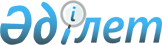 Ырғыз ауданының аумағында стационарлық емес сауда объектілерін орналастыру орындарын айқындау және бекіту туралыАқтөбе облысы Ырғыз ауданы әкімдігінің 2022 жылғы 20 маусымдағы № 129 қаулысы. Қазақстан Республикасының Әділет министрлігінде 2022 жылғы 24 маусымда № 28596 болып тіркелді
      "Қазақстан Республикасындағы жергілікті мемлекеттік басқару және өзін-өзі басқару туралы" Қазақстан Республикасы Заңының 31-бабының 1-тармағының 4-2) тармақшасына, "Құқықтық актілер туралы" Қазақстан Республикасы Заңының 27-бабына, "Ішкі сауда қағидаларын бекіту туралы" Қазақстан Республикасы Ұлттық экономика министрі міндетін атқарушының 2015 жылғы 27 наурыздағы № 264 бұйрығымен (Нормативтік құқықтық актілерді мемлекеттік тіркеу Тізілімінде № 11148 болып тіркелген) бекітілген Ішкі сауда қағидаларының 50-1-тармағына сәйкес, Ырғыз ауданының әкімдігі ҚАУЛЫ ЕТЕДІ:
      1. Осы қаулының қосымшасына сәйкес, Ырғыз ауданының аумағында стационарлық емес сауда объектілерін орналастыру орындары айқындалсын және бекітілсін.
      2. Ырғыз ауданы әкімдігінің 2016 жылғы 6 желтоқсандағы № 223 "Ырғыз ауданы аумағында көшпелі сауданы жүзеге асыру үшін арнайы бөлінген орындарды белгілеу туралы" қаулысының (Нормативтік құқықтық актілерді мемлекеттік тіркеу Тізілімінде № 5194 болып тіркелген) күші жойылды деп танылсын.
      3. Осы қаулының орындалуын бақылау Ырғыз ауданы әкімінің жетекшілік ететін орынбасарына жүктелсін.
      4. Осы қаулы оның алғашқы ресми жарияланған күнінен кейін күнтізбелік он күн өткен соң қолданысқа енгізіледі. Ырғыз ауданының аумағында стационарлық емес сауда объектілерін орналастыру орындары
					© 2012. Қазақстан Республикасы Әділет министрлігінің «Қазақстан Республикасының Заңнама және құқықтық ақпарат институты» ШЖҚ РМК
				
      Ырғыз ауданының әкімі 

Н. Қызбергенов
Ырғыз ауданы әкімдігінің 
2022 жылғы 20 маусымдағы 
№ 129 қаулысына қосымша
№
Орналасу орны
Алатын алаңы (шаршы метр)
Жақын орналасқан инфрақұрылым (ұқсас тауарлар ассортименті сатылатын сауда объектілері, сондай-ақ қоғамдық тамақтану объектілері)
Қызмет саласы
Сауда қызметін жүзеге асыру кезеңі (жыл)
1
Ырғыз ауылы, Т. Жүргенов көшесі, № 31 үйге қарама-қарсы
300
"Ырғыз", "Әмір" дүкендері
Азық-түлік, азық-түлік емес тауарлар
5
2
Ырғыз ауылы, Т. Жүргенов көшесі, № 69 үйге қарама-қарсы
300
"Әділхан", "Құлагер" дүкендері
Азық-түлік, азық-түлік емес тауарлар
5
3
Ақши ауылы, Астананың 10 жылдығы көшесі, № 1 үйге қарама-қарсы
200
жоқ
Азық-түлік, азық-түлік емес тауарлар
5
4
Қалыбай ауылы, Б. Қоқашев көшесі, № 6 үйге қарама-қарсы
200
жоқ
Азық-түлік, азық-түлік емес тауарлар
5
5
Құтикөл ауылы, П. Төрегелдин көшесі, № 7 үйдің оң жағы
50
жоқ
Азық-түлік, азық-түлік емес тауарлар
5
6
Аманкөл ауылы, Т. Жаманмұрынов көшесі, № 7 үйдің сол жағы
50
жоқ
Азық-түлік, азық-түлік емес тауарлар
5
7
Жарма ауылы, Т. Манасов көшесі, № 2 үйге қарама-қарсы
50
жоқ
Азық-түлік, азық-түлік емес тауарлар
5
8
Құрылыс ауылы, Қ. Құлмырзин көшесі, № 17 үйге қарама-қарсы
150
жоқ
Азық-түлік, азық-түлік емес тауарлар
5
9
Жаныс би ауылы, Қазақстан Республикасы Тәуелсіздігіне 20 жыл көшесі, № 20 үйдің сол жағы
50
жоқ
Азық-түлік, азық-түлік емес тауарлар
5
10
Шеңбертал ауылы, Астананың 10 жылдығы көшесі, № 2 үйдің сол жағы
50
жоқ
Азық-түлік, азық-түлік емес тауарлар
5
11
Құмтоғай ауылы, Ж. Ордабаев көшесі, № 13 үйдің оң жағы
150
жоқ
Азық-түлік, азық-түлік емес тауарлар
5
12
Қарасай ауылы, Д. Сарин көшесі, "Ақсұлу" дүкенінің оң жағы
100
"Ақсұлу" дүкені
Азық-түлік, азық-түлік емес тауарлар
5
13
Қарақұдық ауылы, Қазақстан Республикасы Тәуелсіздігіне 20 жыл көшесі, "Айсұлу" дүкенінің сол жағы
100
"Айсұлу" дүкені
Азық-түлік, азық-түлік емес тауарлар
5
14
Нұра ауылы, Ы. Достаев көшесі, "Алмат" дүкенінің сол жағы
300
"Алмат" дүкені
Азық-түлік, азық-түлік емес тауарлар
5
15
Мамыр ауылы, Әбу Ата көшесі, № 34, 36 үйлерге қарама-қарсы
100
жоқ
Азық-түлік, азық-түлік емес тауарлар
5
16
Дүкен ауылы, К. Рыспанбетов көшесі, № 1, 3 үйлерге қарама-қарсы
100
жоқ
Азық-түлік, азық-түлік емес тауарлар
5
17
Белшер ауылы, С. Сатанов көшесі, № 28, 30 үйлерге қарама-қарсы
100
жоқ
Азық-түлік, азық-түлік емес тауарлар
5
18
Құйлыс ауылы Н. Жаманшин көшесі, "Алтынбек" дүкеніне қарама-қарсы
50
"Алтынбек" дүкені
Азық-түлік, азық-түлік емес тауарлар
5
19
Жайсаңбай ауылы Қазақстан Республикасы Тәуелсіздігіне -20 жыл көшесі, № 2 үйдің оң жағы
150
жоқ
Азық-түлік, азық-түлік емес тауарлар
5